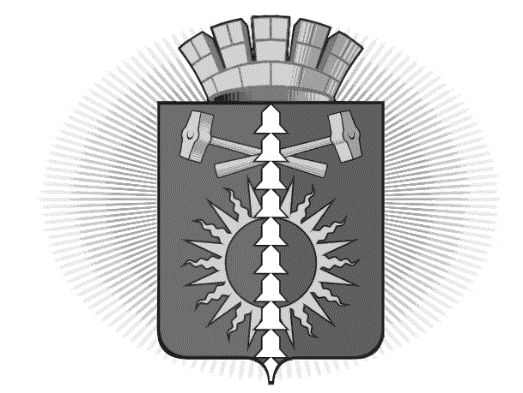 АДМИНИСТРАЦИЯ ГОРОДСКОГО ОКРУГА ВЕРХНИЙ ТАГИЛ П О С Т А Н О В Л Е Н И Еот 24.03.2016 года  № 243город Верхний ТагилОб утверждении административного регламента предоставления муниципальной услуги «Выдача разрешения на отклонение от предельного параметра разрешенного строительства, реконструкции объекта капитального строительства на территории городского округа Верхний Тагил»В связи с внесением изменений в действующее законодательство, касающихся выполнения административных процедур многофункциональными центрами предоставления государственных и муниципальных услуг, в соответствии с Гражданским кодексом Российской Федерации, Федеральным законом от 6 октября 2003 года № 131-ФЗ (ред. от 15.02.2016 г.) "Об общих принципах организации местного самоуправления в Российской Федерации", Федеральным законом от 2 мая 2006 года № 59-ФЗ (ред. от 03.11.2015 г.)"О порядке рассмотрения обращений граждан Российской Федерации", Федеральным законом от 9 февраля 2009 года № 8-ФЗ (ред. от 28.11.2015 г.) "Об обеспечении доступа к информации о деятельности государственных органов и органов местного самоуправления", Федеральным законом от 27 июля 2010 года № 210-ФЗ (ред. от 15.02.2016 г.) "Об организации предоставления государственных и муниципальных услуг", руководствуясь Уставом городского округа Верхний Тагил,П О С Т А Н О В Л Я Ю:1. Утвердить административный регламент предоставления муниципальной услуги "Выдача разрешения на отклонение от предельного параметра разрешенного строительства, реконструкции объекта капитального строительства на территории городского округа Верхний Тагил" (прилагается).2. Опубликовать настоящее Постановление в газете «Местные ведомости» и разместить на официальном сайте администрации городского округа Верхний Тагил в сети Интернет www.go-vtagil.ru.3. Контроль за исполнением настоящего Постановления возложить на заместителя главы администрации по социальным вопросам И.Г. Упорову.Глава городского округа Верхний Тагил                      подпись                          С.Г. Калинин Тагил от 24.03.2016 № 243;2.3. «Присвоение, изменение и аннулирование адресов на территории городского округа Верхний Тагил», утвержденного постановлением Администрации городского округа Верхний Тагил от 25.09.2015 г. № 944;2.4. «Выдача разрешений на ввод объекта в эксплуатацию при осуществлении строительства, реконструкции объекта капитального строительства, расположенного  на территории  городского округа Верхний Тагил», утвержденный постановлением Администрации городского округа Верхний Тагил от 08.10.2013 г. № 794 (ред. от 25.08.2014,  от 17.11.2014,  от 17.08.2015, от 07.12.2015);2.5. «По выдаче уведомлений о переводе жилых помещений в нежилые помещения и нежилых помещений в жилые помещения на территории городского округа Верхний Тагил», утвержденный Постановлением Администрации городского округа Верхний Тагил от 25.08.2014 г. № 593;2.6. «Выдача специальных разрешений на движение транспортного средства, осуществляющего перевозку опасных грузов по маршрутам, проходящим полностью или частично по дорогам местного значения в границах городского округа Верхний Тагил», утвержденного постановлением  Администрации городского округа Верхний Тагил от 22.09.2014 г. № 681;2.7. «Выдача градостроительного плана в виде отдельного документа», утвержденного постановлением Администрации городского округа Верхний Тагил от 22.08.2014 г. № 588 (ред. от 17.11.2014 г. от 07.12.2015 г.); 2.8. «Выдача разрешения на строительство на территории городского округа Верхний Тагил» от 22.08.2014 г. № 587 (ред. от 11.09.2014 г., 17.11.2014 г., 17.08.2015 г.);2.9. «Прием заявлений и выдача документов о согласовании переустройства и (или) перепланировки жилого помещения на территории городского округа Верхний Тагил», утвержденного постановлением Администрации городского округа Верхний Тагил от 25.08.2014 г. № 592 (ред. от 17.11.2014 г.);2.10. «Выдача разрешений на проведение земляных работ на территории городского округа Верхний Тагил», утвержденного постановлением Администрации городского округа Верхний Тагил от 22.08.2014 г. № 585 (ред. от 11.09.2014 г.).3. Разместить настоящее Постановление на официальном сайте городского округа Верхний Тагил http://go-vtagil.ru.	4. Контроль за исполнением настоящего постановления возложить на заместителя главы администрации по социальным вопросам Упорову И.Г.	И.о. Главы городского округа Верхний Тагил                          Ю.В.ПрокошинПриложение № 1к Постановлению Администрациигородского округа Верхний Тагилот 28 июня 2016 г. № 516ТРЕБОВАНИЯК ОБЕСПЕЧЕНИЮ ДОСТУПНОСТИ ДЛЯ ИНВАЛИДОВ ПОМЕЩЕНИЙ, В КОТОРЫХ ПРЕДОСТАВЛЯЮТСЯ МУНИЦИПАЛЬНЫЕ УСЛУГИОрган местного самоуправления, предоставляющий муниципальные услуги, осуществляет меры по обеспечению условий доступности для инвалидов объектов и услуг в соответствии с требованиями, установленными законодательными и иными нормативными правовыми актами, которые включают:возможность беспрепятственного входа в объекты и выхода из них;содействие со стороны должностных лиц, при необходимости, инвалиду при входе в объект и выходе из него;оборудование на прилегающих к зданию территориях мест для парковки автотранспортных средств инвалидов;возможность посадки в транспортное средство и высадки из него перед входом на объекты, в том числе с использованием кресла-коляски и, при необходимости, с помощью сотрудников;возможность самостоятельного передвижения по объекту в целях доступа к месту предоставления услуги, а также с помощью должностных лиц, предоставляющих услуги;сопровождение инвалидов, имеющих стойкие расстройства функции зрения и самостоятельного передвижения, по территории объекта;проведение инструктажа должностных лиц, осуществляющих первичный контакт с получателями услуги, по вопросам работы с инвалидами;размещение носителей информации о порядке предоставления услуги инвалидам с учетом ограничений их жизнедеятельности, в том числе, при необходимости, дублирование необходимой для получения услуги звуковой и зрительной информации;обеспечение допуска на объект собаки-проводника при наличии документа, подтверждающего ее специальное обучение, выданного по форме, установленной федеральным органом исполнительной власти, осуществляющим функции по выработке и реализации государственной политики и нормативно-правовому регулированию в сфере социальной защиты населения;оказание должностными лицами инвалидам необходимой помощи, связанной с разъяснением в доступной для них форме порядка предоставления и получения услуги, оформлением необходимых для ее предоставления документов, ознакомлением инвалидов с размещением кабинетов, последовательностью действий, необходимых для получения услуги;обеспечение допуска сурдопереводчика, тифлосурдопереводчика, а также иного лица, владеющего жестовым языком;обеспечение условий доступности для инвалидов по зрению официальных сайтов органа местного самоуправления в информационно-телекоммуникационной сети Интернет;предоставление инвалидам возможности получения муниципальной услуги в электронном виде с учетом ограничений их жизнедеятельности;предоставление, при необходимости, услуги по месту жительства инвалида или в дистанционном режиме;оказание должностными органа местного самоуправления иной необходимой инвалидам помощи в преодолении барьеров, мешающих получению ими услуг наравне с другими лицами.Основные принципы деятельности Организации, направленной на обеспечение условий доступности для инвалидов объектов и предоставляемых услуг, а также оказание им при этом необходимой помощи.Деятельность Организации, направленная на обеспечение условий доступности для инвалидов объектов и предоставляемых услуг, а также оказание им при этом необходимой помощи в Учреждении осуществляется на основе следующих основных принципов:а) уважение присущего человеку достоинства, его личной самостоятельности, включая свободу делать свой собственный выбор, и независимости;б) недискриминация;в) полное и эффективное вовлечение и включение в общество;г) уважение особенностей инвалидов и их принятие в качестве компонента людского многообразия и части человечества;д) равенство возможностей;е) доступность;ж) равенство мужчин и женщин;з) уважение развивающихся способностей детей-инвалидов и уважение права детей-инвалидов сохранять свою индивидуальность.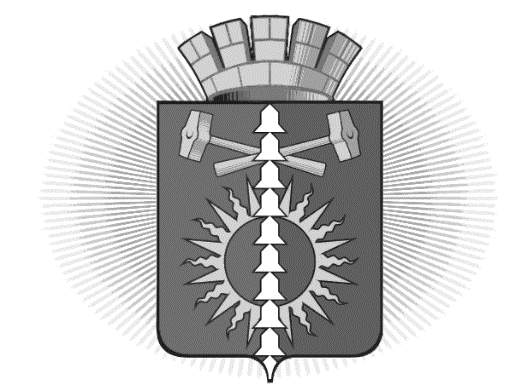 АДМИНИСТРАЦИЯ ГОРОДСКОГО ОКРУГА ВЕРХНИЙ ТАГИЛ П О С Т А Н О В Л Е Н И ЕОт _17.08.2016 г. №  634город Верхний ТагилО внесении изменений в административный регламент предоставления муниципальной услуги  «Выдача разрешения на отклонение от предельного параметра разрешенного строительства, реконструкции объекта капитального строительства на  территории  городского округа Верхний Тагил»С целью приведения в соответствии с действующим законодательством административного регламента «Выдача разрешения на отклонение от предельного параметра разрешенного строительства, реконструкции объекта капитального строительства на  территории  городского округа Верхний Тагил», утвержденного постановлением Администрации городского округа Верхний Тагил от 24.03.2016 г. № 243 (ред. от  28.06.2016 г.), в соответствии с Исчерпывающим перечнем процедур в сфере жилищного строительства, утвержденным постановлением Правительства Российской Федерации от 30.04.2014 г. № 403, руководствуясь Федеральным законом от 27 июля 2010 года № 210-ФЗ (ред. 03.07.2016 г.) «Об организации предоставления государственных и муниципальных услуг», Градостроительным кодексом Российской Федерации от 29.12.2004 № 190-ФЗ (ред. от 03.07.2016 г.),  Уставом городского округа Верхний Тагил,П О С Т А Н О В Л Я Ю: 1. Внести в административный регламент предоставления муниципальной услуги  «Выдача разрешения на отклонение от предельного параметра разрешенного строительства, реконструкции объекта капитального строительства на  территории  городского округа Верхний Тагил», утвержденного постановлением Администрации городского округа Верхний Тагил от 24.03.2016 г. № 243 (ред. от  28.06.2016 г.), следующие изменения:Приложение № 1 к Административному регламенту предоставления муниципальной услуги отменить и  изложить  его в новой редакции. (Прилагается).     2. Разместить настоящее Постановление на официальном сайте городского округа Верхний Тагил www.go-vtagil.ru.         3. Контроль  исполнения настоящего постановления возложить на заместителя Главы администрации  по жилищно-коммунальному и городскому хозяйству Ю.В.Прокошина.Глава городского округа Верхний Тагил                                    С.Г.Калинин                     